EFFECT OF VARIOUS LEVEL OF NITROGEN AND PHOSPHORUS FERTILIZER WITH SHEEP AND GOAT MANURE ON MORPHOLOGY, YEILD AND CHEMICAL COMPOSITION OF JUMBO FODDER AT CHITTAGONG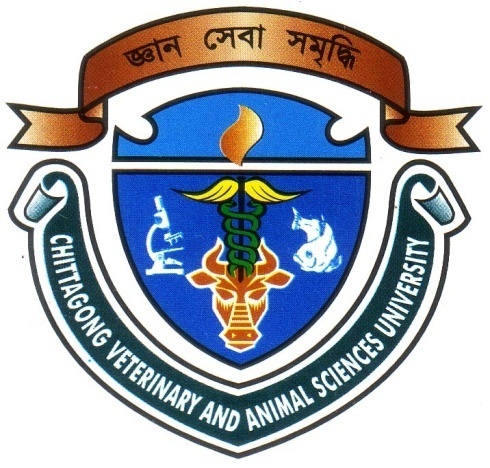                        A PRODUCTION REPORT SUBMITTED BY:                                                Intern ID-D-25                                                Roll No.2006/28                                               Reg. No.266                                               Session: 2005-2006Report presented in partial fulfillment for the degree of Doctor of Veterinary Medicine (DVM)                            Faculty of Veterinary MedicineCHITTAGONG VETERINARY AND ANIMAL SCIENCES UNIVERSITYZakir Hossain Road, Khulshi, Chittagong-4202                                                         May, 2012Effect of various level of nitrogen and phosphorus fertilizer with sheep and goat manure on Morphology, yield and Chemical composition of  Jumbo     fodder at ChittagongThis Production report  submitted as per approved style and contentMay, 2012                                     CONTENTSLIST OF TABLES AND FIGURES                                                                    i                             ACKNOWLEDGEMENTAll praises are due to almighty creator, who enable the author to complete this work successfully.The author express his deep sense of gratitude ,heartfelt respect immense indebtedness to his supervisor Mrs. Jannatara Khatun , professor and Head,  Department of Animal Science and Animal Nutrition, Chittagong Veterinary & Animal Sciences University for his guidance & valuable  suggestions and inspiration.The author would like to express his deep sense of gratitude and gratefulness to Md. Kabirul Islam, Professor and Head, Dept. of Animal Breeding and Genetics, Chittagong Veterinary and Animal Sciences University for his help during statistical analysis of data and valuable suggestion for completion of the report work.The author is grateful  to Mr.Md. Shakhaut Hossain and Md. Abu Bokkor Ali technician of  Nutrition lab & Mr.Khorshed Hossain lab technician of Nutrition lab, ChittagongVeterinary And Animal Sciences University their help during lab. Work.The author would like to express his pleasure and thanks to his all friends , parents, and teachers.The Author                                                               ii                                LIST OF ABBREVIATIONS:                 Abbreviations		               Elaborations                         CP                                                Crude Protein                         DM                                                Dry Maters                         TSP                                              Triple Super Phosphate                          MP                                             Murate of Potash                         Mm                                              Mili-meter                         CM                                              Centimeter.                                                      iiiSarker, R. (2012).Effect of various level of nitrogen and phosphorus fertilizer with sheep and goat manure on Morphology, yield and Chemical composition of Jumbo Fodder Production at Chittagong Abstract         An experiment was conducted to evaluate the effect of various levels of nitrogen and phosphorus fertilizer with sheep and goat manure on botanical parameters, yield and chemical composition of Jumbo fodder. The experiment was conducted by using 10 ton/h sheep and goat manure as basal dose for all treatments and Treatment T1 is control without any inorganic fertilizer,T2 contain 50 kg/h urea and 50 kg/h TSP, T3 applied 100kg/h urea and 60kg/h TSP and T4 applied 150kg/h urea and 70 kg/h TSP.A significant effect (P<0.01) of nitrogen and phosphorus fertilizer application on plant leaf and stem length was observed with 100kg/h nitrogen and 60 kg TSP/h at 75 days of harcvesting. Whole plant length highest was observed in T1 which was insignificant. Stem and leaf percentage was insignificant but highest percentage was found in T3. Total yield of fodder was highly  significant and highest in T3 ( 55.22ton/h ). Non-significant(P>0.01) effect was observed on DM percentage of whole Jumbo fodder, leaf and stem of fodder. Highest DM was found  about 92.39 in T4. Ash percentage was also found significant (P>0.01) but with higher doses of nitrogen found lower ash%..A significant effect was also found on CP percentage and it also observed that with higher doses of nitrogen fertilizer increased the CP percentage of Jumbo fodder. Based on above findings it may be suggested that 100kg/h urea and 60kg/h TSP can be used for highest production of Jumbo fodder at Chittagong.Key Words: Jumbo fodder, urea fertilizer, Triple super phosphate, botanical parameters, chemical composition, sheep and goat manure.                                                             iv…………………..Signature of Author( Rajib Sarker)Roll No: 2006/28Reg. No: 266Intern ID: D-25Session: 2005-2006--------------------------------Signature of supervisor(Mrs. Jannatara Khatun)Professor and HeadDept. of Animal Science and Animal NutritionChittagong Veterinary and Animal SciencesUniversitySerial no.                         Title            PageLIST OF TABLESiACKNOWLEDGEMENT iiLIST OF ABBREVIATIONSiiiABSTRACTivCHAPTER1INTRODUCTION01-03CHAPTER2REVIEW OF LITERATURE04- 08CHAPTER3MATERIALS AND METHODS.09-12CHAPTER4RESULTS AND DISCUSSION13- 19CHAPTER5CONCLUSION20REFERENCE21-27Serial no.TopicsPage No01Table 4.1: Effect of various level of Nitrogen, Phosphorus fertilizer with Sheep & Goat manure on Botanical parameter of Jumbo fodder1702Table 4.2: Effect of various level of Nitrogen, Phosphorus fertilizer with Sheep & Goat manure on Chemical composition of Jumbo fodder at 60 days1803Table 4.3: Effect of various level of Nitrogen, Phosphorus fertilizer with Sheep & Goat manure on Chemical composition of Jumbo fodder at harvesting.1904Fig 1: Chemical composition of leaf of Jumbo fodder harvested two stage1605Fig 2: Chemical composition of stem of Jumbo fodder1706Fig 3: DM,CP and Ash percentage of whole Jumbo fodder at 60 and 75 days17